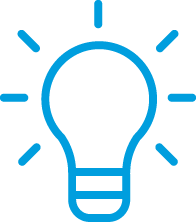 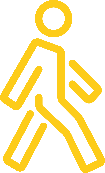 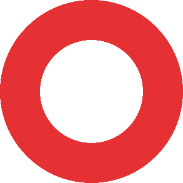 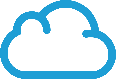 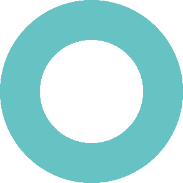 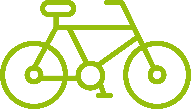 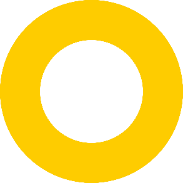 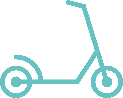 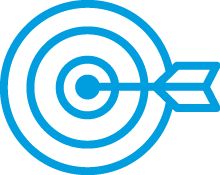 Contexte juridique :La réglementation en vigueur pour obtenir la licence en tant qu’opérateur de modes de transport partagés en flotte libre constituant une alternative à la voiture en Région de Bruxelles-Capitale (RBC) est :L'ordonnance du Gouvernement de la Région de Bruxelles-Capitale du 29 novembre 2018 relative à l’utilisation des modes de transport partagés en flotte libre alternatifs à l’automobile ;L'arrêté du Gouvernement de la Région de Bruxelles-Capitale du 13 juillet 2023 portant exécution de cette ordonnance. La Région de Bruxelles-Capitale lance ainsi l’appel à candidatures pour l’exploitation d’un service de « cyclopartage » sur le territoire de la Région de Bruxelles-Capitale en vue de la réalisation de projets pilotes. Procédure :Ce formulaire, disponible uniquement en FR et en NL, vous permet de poser votre candidature à l’appel lancé en vue d'obtenir une licence d’« opérateur de mode de transports partagés en flotte libre constituant une alternative à la voiture » en tant que personne morale ou personne physique, pour la réalisation de projets pilotes.Ce formulaire de demande dûment complété doit être envoyé, en version électronique avec signature électronique, à la personne de contact suivante :Martin Lefrancq 0499/96.63.22 maas@sprb.brusselsRappel de l’échéance : au plus tard 30 jours à dater de la publication de l’appel au Moniteur belge. La date limite exacte pour le dépôt des candidatures sera précisée sur le site de Bruxelles Mobilité une fois que l’appel aura été publié au Moniteur Belge.IDENTIFICATION DU CANDIDAT 1.1	Nom (personne morale ou physique) :……………………………………………………………………………………Forme juridique (personne morale) : …………………	Numéro d’entreprise : .………………………………Adresse du siège social/du domicileRue : ……………………………………………….	N° : ………………..	Boîte : ……………………………….Code postal : ……………………………………..	Commune : ……………………………………………………Pays :……………………………………………………………………………………………................................Tél. : ……………………………………………….. Fax :…………………………………………………………….Courriel : ………………………………………….	Site Web : ……………………………………………………..Adresse du siège d’exploitation (Pour chaque siège d’exploitation concerné par la licence)Rue : ……………………………………………….	N° : ………………..	Boîte : ……………………………….Code postal : ……………………………………..	Commune : ……………………………………………………Pays :……………………………………………………………………………………………................................Tél. : ……………………………………………….. Fax :…………………………………………………………….Personne de contactPersonne avec qui l’Administration peut prendre contact chez le candidat dans le cadre de la candidatureNom : ……………………………………………....   Prénom : ………………………………………………………Fonction : ………………………………………………………….…………………………………………………….Courriel : ……………………………………………  GSM : .......…………………………………………………….Tél.: …………………………………………………   Fax : ……………………………………………………………Prendre de préférence contact aux jours/heures suivants : ……………………………………………………….Adresse à laquelle toute correspondance relative à la candidature doit être expédiée (si elle diffère de l’adresse du siège social/du domicile)Nom : ……………………………………………....   Prénom : ………………………………………………………Rue : ……………………………………………….	N° : ………………..	Boîte : ……………………………….Code postal : ……………………………………..	Commune : ……………………………………………………Pays :……………………………………………………………………………………………................................Courriel : ……………………………………………Annexes à joindre :CONDITIONS DE RECEVABILITE DE LA CANDIDATUREConformément à l’article 10 de l’arrêté du 13/07/2023, le candidat est tenu de joindre au présent formulaire les documents prouvant qu’il répond aux conditions de recevabilité suivantes en veillant à les nommer et à les numéroter correctement.CRITERES D’ATTRIBUTION Dans le tableau repris ci-après (annexe 3 - modèle fourni par l’Administration), le candidat expose, à titre informatif,  pour chacun des critères d’attribution visés dans l’appel à candidature : Les différentes actions/mesures : Qu’il envisage de prendre (niveau de réalisation 1), Qui sont en cours de développement (niveau de réalisation 2), Qu’il mettra en œuvre (niveau de réalisation 3). Pour les actions envisagées, le calendrier de mise en œuvre des actions à partir du premier jour de validité de la licence d’exploitation :« Court terme » = < 6 mois« Moyen terme » = 6 mois < x < 1 an« Long terme » = 1 an < x < 3 ansOBJET DE LA CANDIDATURE Type de véhicule et nombre de véhicules pour lequel le candidat remet la présente candidature : Engins de déplacement : ……………………..(nombre)Vélos : ……………………(nombre)Autre : ………………..………………..(type de véhicule)………………(nombre)SIGNATUREJe confirme que les données reprise dans la candidature et ses annexes sont sincères et correctes.Fonction : ………………………..Signature :ANNEXE 2 f – DECLARATION DE RENONCIATIONJe soussigné ………………………………………….(nom, prénom) agissant en qualité de ………….……………….. (fonction) et représentant valablement  ……………………………………………….(nom du candidat). Déclare que …………………………………………. (nom du candidat) renonce à toutes licences de cyclopartage actuellement détenue en Région de Bruxelles-Capitale pour la période postérieure au 31 décembre 2023. Fait  à  ………………………………. (lieu)  le …………….. (date).Signature : ANNEXE 3 – CRITÈRES D’ATTRIBUTIONAccessibilité et inclusivité des services : 15 pointsQualité et fiabilité des services : 10 pointsSécurité routière : 10 points L’exemplarité socio-économique (15 points)L’exemplarité environnementale (15 points)Le respect des règles de stationnement (10 points)La gestion de la flotte en vue de limiter l’impact sur le trafic (10 points)L’intégration du service proposé dans l’écosystème de transport bruxellois (10 points)L’expérience de déploiement des services dans d’autres villes (5 points)AnnexeAnnexeNuméro de l’annexe1Copie des statuts ou de la demande de publication des statuts ;Copie des modifications apportées à cet acte ou de sa version coordonnée ;1 a2Liste des administrateurs, gérants ou personnes pouvant engager la société ;Organigramme nominatif de la société ;1 b  3Conditions générales ;   1 cCritèresCritèresDocuments justificatifsNuméro de l’annexe1Être en mesure de mettre à disposition des utilisateurs des véhicules de cyclopartage répondant aux conditions fixées par l’article 16.Fiche technique pour chaque type de véhicules de la flotte de l’opérateur contenant au minimum le type de véhicule (vélo, vélo électrique, trottinette électrique, cyclomoteur électrique, photo du(des) véhicule(s),…), photo illustrant la localisation de la plaque d’identification sur le véhicule et prouvant sa visibilité et sa lisibilité, la marque et le modèle du véhicule (ou une précision si le véhicule est conçu spécifiquement pour l’opérateur), la puissance du moteur (en W), la capacité de la batterie (en mAh) pour chaque véhicule.Déclaration sur l’honneur de la conformité des véhicules aux prescriptions techniques décrites dans l’ordonnance et l’arrêté ; et ce pour tous les véhicules déployés. L’opérateur assure l’entière responsabilité en cas de défaillance d’un véhicule. L’Administration Bruxelles Mobilité ne porte aucune responsabilité en cas de défaillance des véhicules déployés par les opérateurs.2 a2Etre enregistré à la Banque Carrefour des entreprises conformément à la loi du 16 janvier 2003 portant création d'une Banque-Carrefour des Entreprises, modernisation du registre de commerce, création de guichets-entreprises agréés et portant diverses dispositions.Numéro d’enregistrement à la BCE  2 b3Ne pas se trouver dans une situation justifiant une exclusion facultative, relative aux dettes fiscales et sociales, ou obligatoire telles que définies dans les articles 67 à 69 de la loi du 17 juin 2016 relative aux marchés publics, sans présenter de mesure correctrice conformément à l’article 70 de la même loi.Pour les demandeurs belges : attestation de l’ONSS et attestation de l’Administration fiscale ;Pour les demandeurs étrangers : Obligations sociales : attestation délivrée par l’autorité compétente du pays d’origine certifiant que le demandeur est en règle à cette date, avec ses obligations relatives au paiement des cotisations de sécurité sociale selon les dispositions légales du pays où il est établi. Lorsqu’un tel document n’est pas délivré dans le pays concerné, il peut être remplacé par une déclaration sous serment ou par une déclaration solennelle faite par l’intéressé devant une autorité judiciaire ou administrative, un notaire ou un organisme professionnel qualifié de ce pays.Obligations fiscales : attestation délivrée par l’autorité compétente du pays concerné prouvant que le demandeur est en règle avec ses obligations relatives au paiement des impôts et taxes selon la législation belge ou celle du pays dans lequel il est établi.2 c 4Utiliser de l’électricité verte, telle que définie à l'article 2, 7° de l'ordonnance du 19 juillet 2001 relative à l'organisation du marché de l'électricité dans la Région de Bruxelles-Capitale, pour le rechargement des véhicules de cyclopartage.Copie du contrat de fourniture d’énergie ou déclaration sur l’honneur pour les candidats non encore actifs. 2 d5Avoir entamé des démarches en vue de souscrire une assurance couvrant sa responsabilité civile, dont la responsabilité du fait des choses, avec un plafond d’intervention de 250.000,00 euros par sinistre pour les dommages corporels et 2.000.000,00 euros par sinistre pour les dommages matériels.Copie du contrat d’assurance ou une offre de contrat d’assurance.2 e6Ne pas avoir subi de révocation de sa licence au cours des trois dernières années à dater du dépôt de la candidature.//7Ne pas déjà détenir une licence pour soi ou par l’intermédiaire d’une filiale ou d’une autre entité appartement à la même structure économique pour la période visée par l’appel à candidatures pour le même mode ;Déclaration de renonciation (modèle fourni par l’Administration).2 f8Rationnaliser les ressources utilisées par le recyclage des batteries des véhicules qu’il exploite et une pratique de l’économie circulaire.Une note de maximum 5.000 caractères espaces compris décrivant les mesures entreprises à cet égard. 2 g9Développer de l’emploi de qualité et de l’entreprenariat social.Une note de maximum 5.000 caractères espaces compris décrivant les mesures entreprises à cet égard.2 hMesures concrètesDegré de réalisation (1, 2 ou 3)Calendrier des actions envisagées (court, moyen ou long terme)Mesures concrètesDegré de réalisation (1, 2 ou 3)Calendrier des actions envisagées (court, moyen ou long terme)Mesures concrètesDegré de réalisation (1, 2 ou 3)Calendrier des actions envisagées (court, moyen ou long terme)Mesures concrètesDegré de réalisation (1, 2 ou 3)Calendrier des actions envisagées (court, moyen ou long terme)Mesures concrètesDegré de réalisation (1, 2 ou 3)Calendrier des actions envisagées (court, moyen ou long terme)Mesures concrètesDegré de réalisation (1, 2 ou 3)Calendrier des actions envisagées (court, moyen ou long terme)Mesures concrètesDegré de réalisation (1, 2 ou 3)Calendrier (court, moyen ou long terme)Mesures concrètesDegré de réalisation (1, 2 ou 3)Calendrier (court, moyen ou long terme)VilleDate du début du serviceType de véhicules déployésNombre de véhicules déployés1 2 3 56789101112 1314 15